 PATRICK 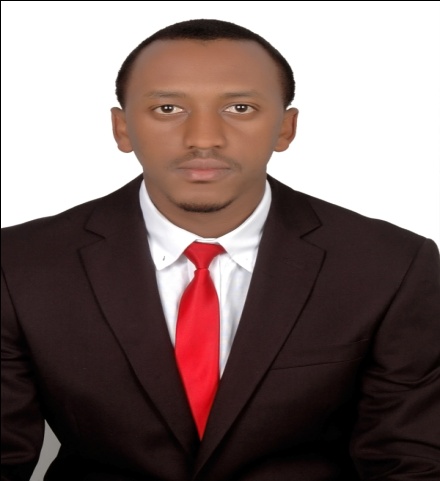 PATRICK.308767@2freemail.com  DUBAI UAE.                                 APPLICATION FOR HSE/SAFETY OFFICER POSITION.                                                          CAREER OBJECTIVETo offer myself as a competent health and safety advisor who is nebosh qualified and always strives to achieve the best possible. Am well organized and I embrace new challenges with good enthusiasm as well as working in a competitive and challenging environment where I can prove and upgrade my expertise, accelerate my standards of service for the respective organization while developing my skills and career.ACADEMIC AND PROFFEESSIONAL QUALIFICATIONYear of study: 2016Institution: QHSE International  DubaiQualification: IOSH managing safely.Year of study: 2015Institution: QHSE international  Dubai U.A.EQualification:  Nebosh  international General  Certificate for Health and safetyYear of study: 2014Institution: Emirates Aviation college Dubai  U.A.EQualification: fire fighting and safety.Year of study: 2011Institution: prism college Qualification: Certificate in computer packages.Operating systems Ms Windows, Ms Word, Excel, Ms Access, Ms Power point, ADOPE PageMaker, Ms DOS, IT concept, Publisher. Familiar with using Outlook express and Browsing internet.Year of study: 2005Institution: Bahati Secondary school.Qualification: Kenya Certificate of Secondary educationWORKING EXPERIENCE2012- Working at Trans guard Group LLC Dubai UAE  from 2012 to Date.Preparing accidents and incident reports to the managementReporting of damages in accommodation for prompt Repairs.Offering induction training for new joiners.Dealing with visits from police and Fire brigadeConducting fire drill training Awareness.performing site audits and inspectionIndentifying House Hazards and assensing the Risk.Maintaining safety Equipments ( CCTV,  Alarms, First Aid kits)General Admin duties ( phoning, printing, and photocopying)2011-   Clearing and Forwarding Agent at Prim cargo Agencies Limited.Verification of Goods in the port.Delivery/dispatch of goods to dealers/ customers.Collecting Payment cheques from Dealers.Submitting sales and Tax return in a timely manner.     OTHER EXPERIENCE.2009- Sales and Marketing at Oriflame Company.making presentation to promote new products and special deals.understanding your Customer needs.Recording orders and sending details to sales office.Reporting sales trends to the employer.Meeting sales Target.      SKILLSExcellent communication skills.Team player with leadership skills.Ability to work in a team oriented environment.HOBBIES AND INTRESTSKeeping fit at the Gym.Travelling reading, swimming and spending time with friends.